1. Упражнение д), стр 19 - тщательно работаем с метром и ритмом мелодии - шагаем в 2/4  и прохлопываем ритм со счетом вслух. Обратите внимание - здесь есть половинные длительности. В тактах, где есть половинные, мы хлопаем на счет "раз" и "тянем" их сомкнутыми ладошками из первой доли во вторую, шаги при этом должны остаться абсолютно ровными! В счете также не должно быть пауз, ускорений или замедлений (ровно  считаем - раз-и, два-и; раз-и, два-и, и т.д.) . Затем читаем ноты вслух в ритме (сольмизируем), с показом долей и прохлопыванием ритма (проговаривайте все ноты как можно более четко).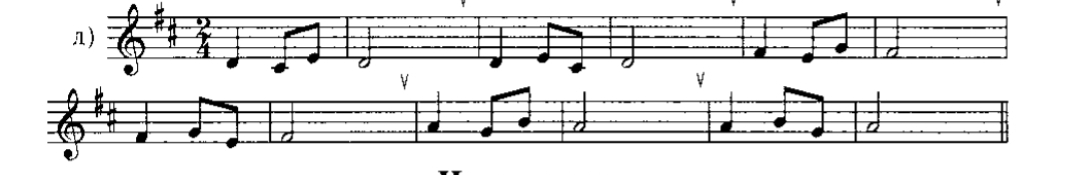 2. Стихотворение "Котик Ермолай" - повторяйте.  Шагать в 2/4, прохлопывать все слоги.  Выделенный слог - длинный (один слог на один шаг, четверть). Остальные слоги - по 2 на каждый шаг (восьмые). Уж ты, котик ЕрмоЛАЙ,Сиди дома, не гуЛЯЙ,На палати полеЗАЙВ балалаечку игРАЙ. Руки "ходят" из доли в долю, за ногами (шаг левой - руки влево, шаг правой - руки вправо).